August 9, 2018M-2018-2641242Re:	Tax Cuts and Jobs Act of 2017  To All Affected Pennsylvania Telecommunications Carriers:The Commission’s March 2, 2018 Secretarial Letter directed Incumbent Local Exchange Companies (ILECs) to submit comments and respond to data requests to address whether their retail and wholesale rates should be adjusted to reflect the effects of the tax rate changes and reductions from the TCJA.  Two key issues in the Commission’s March 2018 Secretarial Letter were the tax rate reductions’ potential qualifications as so-called “exogenous events” pursuant to the ILECs’ various Chapter 30 plans and the Commission’s maintenance of just and reasonable rates in light of those tax rate reductions.In addition to the receipt of public comments and responses to these data requests filed in the Commission’s own inquiry, the Office of Consumer Advocate (OCA) filed formal complaints with the Commission against ten ILECs’ 2018 Chapter 30 Price Stability Mechanism filings alleging that their current retail rates for non-competitive services may be unjust and unreasonable because the filings did not account for the savings in tax expense from the TCJA as an exogenous event.  See Attachment A (List of Complaint Dockets).Since the issue of whether any TCJA tax savings should be accounted for under these ILECs’ Chapter 30 forms of alternative regulation is presently in litigation before OALJ, the Commission will temporarily stay its own inquiry undertaken in is March 2018 Secretarial Letter pending the parties’ full litigation and the Commission’s final adjudication of these ten complaints.  In this fashion, the Commission will avoid any prejudgment of any issues that remain pending before it and will have the benefit of a fully developed evidentiary record, the parties’ briefs and the presiding ALJ’s recommended decision before any final decision is rendered.That said, all issues, including whether the tax savings from the TCJA should be accounted for in the ILECs’ Interconnection Agreements and their relevant wholesale interconnection rates, remain under review at this docket.Please direct any questions concerning this Secretarial Letter to Erin Laudenslager (elaudensla@pa.gov) and/or Colin W. Scott (colinscott@pa.gov).		Sincerely,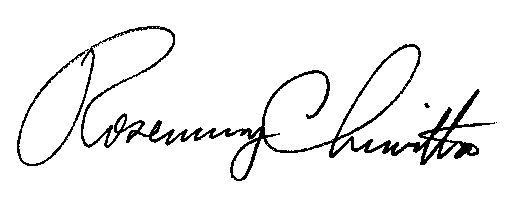 							Rosemary Chiavetta		Secretarycc:	Pennsylvania Office of Consumer Advocate	Pennsylvania Office of Small Business Advocate	Pennsylvania Telephone Association 	Philip J. Wood, Verizon Pennsylvania LLC & Verizon North LLC	Carl Yastremski, Frontier Communications	ALJ Steven Haas	Parties of Record at Dockets Listed in Attachment A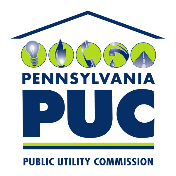  PUBLIC UTILITY COMMISSIONP.O. IN REPLY PLEASE REFER TO OUR FILECase NameDocket NumbersOCA ComplaintOCA v. LackawaxenTelecommunication Services, Inc.C-2018-3001913R-2018-300119916-May-18OCA v. BentleyvilleCommunications CorporationC-2018-3001916R-2018-300121316-May-18OCA v. Hickory TelephoneCompanyC-2018-3001917R-2018-300121716-May-18OCA v. Marianna and SceneryHill Telephone CompanyC-2018-3001912R-2018-300120116-May-18OCA v. North-EasternPennsylvania Telephone CompanyC-2018-3001915R-2018-300119716-May-18OCA v. Windstream BuffaloValley, Inc.C-2018-3001865R-2018-300113214-May-18OCA v. Windstream Conestoga, Inc.C-2018-3001864R-2018-300113514-May-18OCA v. Windstream D&E, Inc.C-2018-3001870R-2018-300113314-May-18OCA v. Windstream Pennsylvania, LLCC-2018-3001871R-2018-300115014-May-18OCA v. Consolidated Communications of Pennsylvania CompanyC-2018-3001863R-2018-300110411-May-18